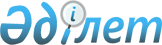 Об установлении квоты рабочих мест для трудоустройства инвалидов в городе Текели
					
			Утративший силу
			
			
		
					Постановление акимата города Текели Алматинской области от 11 января 2017 года № 5. Зарегистрировано Департаментом юстиции Алматинской области 20 января 2017 года № 4074. Утратило силу постановлением акимата города Текели области Жетісу от 22 февраля 2024 года № 49
      Сноска. Утратило силу постановлением акимата города Текели области Жетісу от 22.02.2024 № 49 (вводится в действие по истечении десяти календарных дней после дня его первого официального опубликования).
      В соответствии с подпунктом 6) статьи 9, подпунктом 1) пункта 1 статьи 27 Закона Республики Казахстан от 06 апреля 2016 года "О занятости населения" и приказом Министра здравоохранения и социального развития Республики Казахстан от 13 июня 2016 года № 498 "Об утверждении Правил квотирования рабочих мест для инвалидов" (зарегистрирован в Реестре государственной регистрации нормативных правовых актов № 14010), акимат города Текели ПОСТАНОВЛЯЕТ:
      1. Установить квоту рабочих мест для трудоустройства инвалидов без учета рабочих мест на тяжелых работах, работах с вредными, опасными условиями труда организациям со списочной численностью работников: 
      1) от пятидесяти до ста человек – в размере двух процентов списочной численности работников;
      2) от ста одного до двухсот пятидесяти человек – в размере трех процентов списочной численности работников;
      3) свыше двухсот пятидесяти одного человека – в размере четырех процентов списочной численности работников.
      2. Признать утратившим силу постановление акимата города Текели от 30 июля 2008 года № 270 "Об установлении квоты рабочих мест инвалидам в городе Текели" (зарегистрирован в Реестре государственной регистрации нормативных правовых актов № 2-3-51, опубликован 04 сентября 2008 года в газете "Текели тынысы"). 
      3. Контроль за исполнением настоящего постановления возложить на заместителя акима города (курирующего вопросы социальной сферы).
      4. Настоящее постановление вступает в силу со дня государственной регистрации в органах юстиции и вводится в действие по истечении десяти календарных дней после дня его первого официального опубликования. 
					© 2012. РГП на ПХВ «Институт законодательства и правовой информации Республики Казахстан» Министерства юстиции Республики Казахстан
				
      Аким города Текели

Б. Унербаев
